ПРЕДСТАВЛЕНИЕот 26 февраля 2015 года                                                                                                                № 1В соответствии с пунктом 5.2 раздела I Порядка осуществления внутреннего муниципального финансового контроля в Белоярском районе, городском и сельских поселениях в границах Белоярского района, утвержденного постановлением администрации Белоярского района от 21 января 2014 года № 37 «Об утверждении Порядка осуществления внутреннего муниципального финансового контроля в Белоярском районе, городском и сельских поселениях в границах Белоярского района», пунктом 2 плана контрольной деятельности отдела внутреннего муниципального финансового контроля Комитета по финансам и налоговой политике администрации Белоярского района на 2015 год, утвержденного распоряжением Комитета по финансам и налоговой политике администрации Белоярского района от 25 декабря 2014 года № 19-р «Об утверждении плана контрольной деятельности отдела внутреннего муниципального финансового контроля Комитета по финансам и налоговой политике администрации Белоярского района на 2015 год» проведена проверка по соблюдению законодательства Российской Федерации и иных нормативных правовых актов Российской Федерации о размещении заказов на поставки товаров, выполнение работ, оказание услуг для муниципальных нужд в Управлении опеки и попечительства администрации Белоярского района (далее – Управление), по результатам которого, выявлены следующие замечания и нарушения:- при исполнении договора № 52-2013 от 01 января 2013 года, заключенного с ФГУП «Почта России», Управление произвело переплату суммы договора согласованной сторонами. Согласно условиям договора, сумма обязательств сторон составляет 10000,00 рублей, фактически оплачено Управлением 19918,95 рублей, фактически услуги оказаны на сумму 19918,95 рублей. Соглашение об увеличении суммы обязательств сторон по договору заключено не было.- при исполнении договора № 2013-53 от 01 января 2013 года, заключенного с ФГУП «Почта России», Управление произвело переплату суммы договора согласованной сторонами. Согласно условиям договора, сумма обязательств сторон составляет 6000,00 рублей, фактически оплачено Управлением 20740,37 рублей, фактически услуги оказаны на сумму 20740,37 рублей. Соглашение об увеличении суммы обязательств сторон по договору заключено не было.- при окончании срока действия договора № 2013-095 от 01 января 2013 года, заключенного с ФГУП «Почта России», не было заключено соглашение о расторжении договора на сумму неисполненных обязательств, принятых на себя сторонами. Согласно условиям договора, сумма обязательств составляет 3000,00 рублей, фактически обязательства по договору исполнены сторонами на сумму 2795,00 рублей. Сумма неисполненных обязательств составляет 205,00 рублей.- при исполнении договора № 190 от 22 апреля 2013 года, заключенного с ОАО «Ростелеком», Управление произвело переплату суммы договора согласованной сторонами. Согласно условиям договора, сумма обязательств сторон составляет 6000,00 рублей, фактически оплачено Управлением 8331,57 рублей, фактически услуги оказаны на сумму 8331,57 рублей. Соглашение об увеличении суммы обязательств сторон по договору заключено не было.- при исполнении договора № 889/т от 01 июля 2013 года, заключенного с ОАО «Ростелеком», Управлением были приняты к учету акты оказанных услуг (акт от 31 июля 2013 года на сумму 3808,63 рублей и акт от 31 июля 2013 года на сумму 1543,55 рублей), при составлении которых была допущена техническая ошибка (не верно указана дата договора, по которому оказывались услуги).- при исполнении договора № 67460046 от 01 октября 2013 года, заключенного с ОАО «Сбербанк России», Управление произвело переплату суммы договора согласованной сторонами. Согласно условиям договора, сумма обязательств сторон составляет 70000,00 рублей, фактически оплачено Управлением 76464,97 рублей, фактически услуги оказаны на сумму 76464,97 рублей. Соглашение об увеличении суммы обязательств сторон по договору заключено не было.- при окончании срока действия договора № 16-24Б/2013 от 01 ноября 2013 года, заключенного с ОАО «Тюменская энергосбытовая компания», не было заключено соглашение о расторжении договора на сумму неисполненных обязательств, принятых на себя сторонами. Согласно условиям договора, сумма обязательств составляет 4184,37 рублей, фактически обязательства по договору исполнены сторонами на сумму 3939,53 рублей. Сумма неисполненных обязательств составляет 244,84 рублей.- при исполнении договора № 3583993 от 27 декабря 2013 года, заключенного с ОАО «Ростелеком», Управление принимало и оплачивало услуги в период, не предусмотренный договором (договором установлен срок оказания услуг до 30 июня 2014 года, фактически услуги оказывались до 31 декабря 2014 года). Соглашение об изменении сроков оказания услуг по договору заключено не было.- при окончании срока действия договора № 190 от 27 декабря 2013 года, заключенного с ОАО «Ростелеком», не было заключено соглашение о расторжении договора на сумму неисполненных обязательств, принятых на себя сторонами. Согласно условиям договора, сумма обязательств составляет 14000,00 рублей, фактически обязательства по договору исполнены сторонами на сумму 12177,51 рублей. Сумма неисполненных обязательств составляет 1822,49 рублей.- при исполнении договора № 889/т от 27 декабря 2013 года, заключенного с ОАО «Ростелеком», Управление произвело переплату суммы договора согласованной сторонами. Согласно условиям договора, сумма обязательств сторон составляет 47000,00 рублей, фактически оплачено Управлением 61510,24 рублей, фактически услуги оказаны на сумму 61510,24 рублей. Соглашение об увеличении суммы обязательств сторон по договору заключено не было. Так же по данному договору оказывались и принимались услуги в период, не предусмотренный договором (договором установлен срок оказания услуг до 30 июня 2014 года, фактически услуги оказывались до 31 декабря 2014 года). Соглашение об изменении сроков оказания услуг по договору заключено не было.- при исполнении договора № 67460046 от 20 декабря 2013 года, заключенного с ОАО «Сбербанк России», Управление произвело переплату суммы договора согласованной сторонами. Согласно условиям договора, сумма обязательств сторон составляет 60000,00 рублей, фактически оплачено Управлением 94011,90 рублей, фактически услуги оказаны на сумму 94011,90 рублей. Соглашение об увеличении суммы обязательств сторон по договору заключено не было. Так же по данному договору оказывались и принимались услуги в период, не предусмотренный договором (договором установлен срок оказания услуг до 30 марта 2014 года, фактически услуги оказывались до 20 июня 2014 года). Соглашение об изменении сроков оказания услуг по договору заключено не было.- при окончании срока действия договора № 2014-63/ПУ от 01 декабря 2013 года, заключенного с ФГУП «Почта России», не было заключено соглашение о расторжении договора на сумму неисполненных обязательств, принятых на себя сторонами. Согласно условиям договора, сумма обязательств составляет 18000,00 рублей, фактически обязательства по договору исполнены сторонами на сумму 14627,29 рублей. Сумма неисполненных обязательств составляет 3372,71 рубля.- при окончании срока действия договора № 63-2014/ЗПО от 01 декабря 2013 года, заключенного с ФГУП «Почта России», не было заключено соглашение о расторжении договора на сумму неисполненных обязательств, принятых на себя сторонами. Согласно условиям договора, сумма обязательств составляет 18000,00 рублей, фактически обязательства по договору исполнены сторонами на сумму 13946,95 рублей. Сумма неисполненных обязательств составляет 4053,05 рублей.- при окончании срока действия договора № 2014-0063 от 01 декабря 2013 года, заключенного с ФГУП «Почта России», не было заключено соглашение о расторжении договора на сумму неисполненных обязательств, принятых на себя сторонами. Согласно условиям договора, сумма обязательств составляет 3000,00 рублей, фактически обязательства по договору исполнены сторонами на сумму 1380,00 рублей. Сумма неисполненных обязательств составляет 1620,00 рублей.- отсутствует акт оказанных услуг, подтверждающий исполнение договора № 25083 от 01 декабря 2014 года, заключенного с АУ ХМАО-Югры «Югорский научно-исследовательский институт информационных технологий», на сумму 7500,00 рублей.С учетом изложенного и на основании пункта 7 раздела III Порядка осуществления внутреннего муниципального финансового контроля в Белоярском районе, городском и сельских поселениях в границах Белоярского района, утвержденного постановлением администрации Белоярского района от 21 января 2014 года № 37 «Об утверждении Порядка осуществления внутреннего муниципального финансового контроля в Белоярском районе, городском и сельских поселениях в границах Белоярского района», Управлению, предлагается следующее:- к договорам, по которым выявлена переплата, необходимо заключить дополнительные соглашения об увеличении сумм договоров в соответствии с фактически оказанными и оплаченными услугами;- к  договорам, по которым стороны исполнили свои обязательства не в полном объеме, необходимо заключить соглашения о расторжении договоров на сумму неисполненных обязательств сторонами;- к договорам, по которым оказывались и принимались услуги за рамками сроков оказания услуг установленных договорами, необходимо заключить соглашения об увеличении сроков оказания услуг;- восстановить акт оказанных услуг по договору № 25083 от 01 декабря 2014 года, заключенного с АУ ХМАО-Югры «Югорский научно-исследовательский институт информационных технологий», на сумму 7500,00 рублей;- провести профилактическую беседу с лицами ответственными за осуществление закупок товаров, работ, услуг, принятие к учету товаров, работ, услуг, а так же оплату товаров, работ, услуг, в целях не допущения в дальнейшем аналогичных нарушений.О результатах рассмотрения настоящего представления и принятых мерах необходимо письменно проинформировать отдел внутреннего муниципального финансового контроля до 20 марта 2015 года с приложением подтверждающих документов. Начальник отдела внутреннего муниципального финансового контроля                                                            Е.И. Янюшкина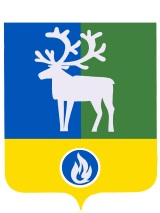 Белоярский район Ханты-Мансийский автономный округ – ЮграАДМИНИСТРАЦИЯ БЕЛОЯРСКОГО РАЙОНАКОМИТЕТ ПО ФИНАНСАМИ НАЛОГОВОЙ ПОЛИТИКЕНачальнику Управления опеки и попечительства администрации Белоярского районаА.Н. БайдаковойЦентральная ул., д. 9, г.Белоярский, Ханты-Мансийский автономный округ – Югра, Тюменская область, 628161Тел. 2-22-18, факс 2-30-21 Е-mail: finotd@beloyarsky.wsnet.rn ОКПО 05228831, ОГРН 1028601521541ИНН/КПП 8611003426/861101001Начальнику Управления опеки и попечительства администрации Белоярского районаА.Н. Байдаковойот ______________2015 года №______на № _______ от ____________________Начальнику Управления опеки и попечительства администрации Белоярского районаА.Н. Байдаковой